HERØY ROTARY      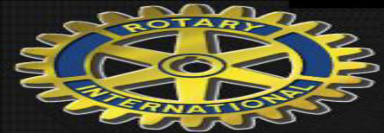 23.10.23 -Rotarymøte på Sanitetshuset.24 medlemar møtte. Song: «Dei gamle fjell i syningom»3 min v/Per Kristian Frøysa som tok opp: Det å bli kjent med kvarandre og kommunikasjon.Det å bli kjent med folket i kommuna. Det er vanskeleg å bli kjent med folk og han kjenner lite til  medlemane i klubben. Han stiller spørsmål om kva kan gjerast, eks. kan den enkelte medlem legg inn ein cv.Presidenten gratulerte Magne med overstått bursdag, blomster har han fått. Magne takka for det. Foredrag v/ Per Arve Kvalsund som fortalde om seg sjølv og sitt arbeid. Han flytta ut frå Herøy for 25 sidan. Han har 3 barn som no går på skule i Herøy. Kona er nevrolog og driv med forsking, bur ikkje i Norge. Då han budde i Herøy jobba han som lærar og var aktiv handballspelar. Flytta til Afrika i 1999. Han fortalde om sitt arbeid i Afrika der han jobba med kultur, bli kjent med menneska, sport, mat, idrett. Ulike prosjekt som aids problematikk, idrettsglede. Han var i Laos, Siri Lanka, Vietnam. Frå 2008 i Norges Idrettsforbund, med barneidrett, utdanna trenarar, skape begeistring. Trenar- åtferd er bygd på kultur, tradisjonar - endre måten å terne på. Han jobbar også med ulike særforbund. Han jobbar med Bergsøy idrettslag, det er mykje spennande som skjer i Bergsøy m.a. friidrett. Viktig å jobbe med felles identitet og delingskultur. Til slutt oppfordra han Rotary til å engasjere seg i eit prosjekt «Plumptrack» Det vil vere eit fint Rotaryprosjekt, det er mange som ikkje er med i Bergsøy idrettslag. Tusen takk til Per Arve for eit spennande, interessant og lærerikt foredrag.